  MADONAS NOVADA PAŠVALDĪBA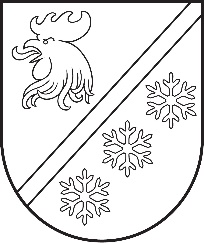 Reģ. Nr. 90000054572Saieta laukums 1, Madona, Madonas novads, LV-4801 t. 64860090, e-pasts: pasts@madona.lv ________________________________________________________________________MADONAS NOVADA PAŠVALDĪBAS DOMESIZGLĪTĪBAS UN JAUNATNES LIETU KOMITEJAS SĒDES PROTOKOLS Nr. 6Madonā2024. gada 18. aprīlīSēde sasaukta plkst. 13.00Sēdi atklāj plkst. 13.00Sēde notiek attālināti videokonferences platformā ZOOM.Sēdi vada : komitejas priekšsēdētāja Valda Kļaviņa Protokolē: lietvede Līga RiekstaKomitejā piedalās deputāti: Artūrs Čačka, Arvīds Greidiņš, Artūrs Grandāns, Iveta Peilāne, Sandra Maksimova, Valda Kļaviņa, Zigfrīds Gora, Rūdolfs Preiss.Komitejā nepiedalās deputāti: Māris Olte – attaisnotu iemeslu dēļ.Deputāti: Rūdolfs Preiss nepiedalās 1 – 6  jautājuma izskatīšanā un balsošanā.Sandra Maksimova nepiedalās 8 jautājuma balsošanā.Sēdē piedalās:Administrācijas darbinieki: Solvita Seržāne – Izglītības nodaļas vadītāja, Liene Ankrava – Finanšu nodaļas vadītāja, Artūrs Leimanis – informācijas tehnoloģijas administrators.Pagastu un apvienību pārvalžu vadītāji: Elita Ūdre – Ērgļu apvienības pārvaldes vadītāja, Artūrs Portnovs – Ļaudonas pagasta pārvaldes un Kalsnavas pagasta pārvaldes vadītājs.Iestāžu vadītāji un darbinieki: Indra Kārkliņa – projektu sagatavošanas un ieviešanas speciāliste, Inese Solozemniece – projektu ieviešanas nodaļas vadītājas vietniece, Ivars Bodžs – Lubānas apvienības pārvaldes sabiedrības pārvaldes speciālists, Kristīne Šulce – Jāņa Simsona Madonas mākslas skolas direktore.Sēdes vadītāja Valda Kļaviņa iepazīstina ar Madonas novada pašvaldības domes Izglītības un jaunatnes lietu komitejas sēdes darba kārtību.DARBA KĀRTĪBĀ:0. Par darba kārtībuZIŅO: Valda Kļaviņa 1. Par Madonas novada pašvaldības saistošo noteikumu Nr. ___“Interešu izglītības programmu licencēšanas kārtība” izdošanuZIŅO: Solvita Seržāne 2. Par grozījumiem Madonas novada pašvaldības domes 29.09.2022. lēmumā Nr. 653 “Par Madonas novada pašvaldības maksas pakalpojumu cenrāžu apstiprināšanu” (Darbinieku ēdināšana)ZIŅO: Liene Ankrava 3. Par grozījumiem Madonas novada pašvaldības Bērnu tiesību aizsardzības sadarbības grupas nolikumāZIŅO: Solvita Seržāne 4. Par Madonas novada pašvaldības Bērnu tiesību aizsardzības sadarbības grupas sastāva apstiprināšanuZIŅO: Solvita Seržāne 5. Par finansējuma piešķiršanu Bērzaunes pagasta Bērzaunes pamatskolai sporta inventāra iegādeiZIŅO: Ilga Gailuma 6. Par finansējuma piešķiršanu telpu remontam Skolas ielā 8, MadonāZIŅO: Kristīne Šulce, Indra Kārkliņa 7. Par  Atveseļošanās fonda projekta “Madonas novada pašvaldības izglītības iestāžu infrastruktūras pilnveide un aprīkošana” iesniegšanu un  nepieciešamā līdzfinansējuma nodrošināšanuZIŅO: Solvita Seržāne 8. Par Liezēres pamatskolas nolikuma apstiprināšanuZIŅO: Solvita Seržāne 9. Par stipendijas piešķiršanu studijām rezidentūrā Latvijas UniversitātēZIŅO: Solvita Seržāne 10. Par grozījumiem Madonas novada pašvaldības izglītības iestāžu pedagoģisko darbinieku amatu vienību sarakstāZIŅO: Solvita Seržāne 0. Par darba kārtībuZIŅO: Valda KļaviņaAtklāti balsojot: ar 7 balsīm "Par" (Artūrs Čačka, Artūrs Grandāns, Arvīds Greidiņš, Iveta Peilāne, Sandra Maksimova, Valda Kļaviņa, Zigfrīds Gora), "Pret" – nav, "Atturas" – nav, "Nepiedalās" – nav, , Madonas novada pašvaldības domes Izglītības un jaunatnes lietu komiteja NOLEMJ:Apstiprināt 2024. gada 18. aprīļa Madonas novada pašvaldības domes Izglītības un jaunatnes komitejas sēdes darba kārtību.1. Par Madonas novada pašvaldības saistošo noteikumu Nr. ___“Interešu izglītības programmu licencēšanas kārtība” izdošanuZIŅO: Solvita SeržāneSAGATAVOTĀJS: Gundega PuķīteSēdes vadītājs aicina balsot par lēmuma projektu.Atklāti balsojot: ar 7 balsīm "Par" (Artūrs Čačka, Artūrs Grandāns, Arvīds Greidiņš, Iveta Peilāne, Sandra Maksimova, Valda Kļaviņa, Zigfrīds Gora), "Pret" – nav, "Atturas" – nav, "Nepiedalās" – nav, Madonas novada pašvaldības domes Izglītības un jaunatnes lietu komiteja NOLEMJ:Atbalstīt lēmuma projektu un virzīt izskatīšanai uz domes sēdi.Lēmuma projekts:2023. gada 19. jūlijā spēkā stājušies Ministru kabineta noteikumi Nr. 395 “Kārtība, kādā tiek izsniegtas atļaujas neformālās izglītības programmas īstenošanai”, kas regulē atļaujas neformālās izglītības programmu īstenošanai izsniegšanas kārtību. Tā kā Izglītības likuma 14. panta 11.1 punktā noteikta Ministru kabineta kompetence noteikt kārtību, kādā tiek izsniegtas atļaujas neformālās izglītības programmu īstenošanai, pašvaldībām šāda kārtība ar saistošajiem noteikumiem vairs nav jānosaka.Madonas novada pašvaldības dome 2022. gada 31. maijā ar lēmumu Nr. 327 (protokols Nr. 13, 4. p.) apstiprinājusi Madonas novada pašvaldības saistošos noteikumus Nr. 18 “Interešu izglītības un pieaugušo neformālās izglītības programmu licencēšanas kārtība”, kas izdoti saskaņā ar likuma "Par pašvaldībām" 43. panta trešo daļu, Izglītības likuma 46. panta piekto daļu un 47. panta trešo daļu.Ņemot vērā, ka Ministru kabinets izdevis un spēkā stājušies noteikumi, kas regulē atļaujas neformālās izglītības programmu īstenošanai izsniegšanas kārtību, nepieciešams aktualizēt Madonas novada pašvaldības saistošos noteikumus, kas nosaka interešu izglītības programmu licencēšanas kārtību.Madonas novada pašvaldības domes Izglītības un jaunatnes lietu komitejas 2024. gada 15. marta sēdē (protokols Nr. 4, 9. p.) informatīvi tika skatīts jautājums par Madonas novada pašvaldības saistošo noteikumu projekta “Interešu izglītības programmu licencēšanas kārtību” izsludināšanu publiskai apspriešanai.Saistošie noteikumi nosaka kārtību, kādā Madonas novada pašvaldība īsteno pašvaldības autonomo kompetenci gādāt par interešu izglītības pieejamību, izsniedzot licences privātpersonām, kas nav reģistrētas Izglītības iestāžu reģistrā, interešu izglītības programmu īstenošanai. Saistošie noteikumi nosaka programmas licencēšanai iesniegto dokumentu izvērtēšanas kārtību, lēmuma par licences izsniegšanas, licences termiņa pagarināšanas, licences izsniegšanas atteikuma vai licences anulēšanu pieņemšanas kārtību.Saistošo noteikumu projekts un tam pievienotais paskaidrojuma raksts no 2024. gada 18. marta līdz 2024. gada 3. aprīlim publicēts pašvaldības oficiālajā tīmekļvietnē www.madona.lv sabiedrības viedokļa noskaidrošanai. Dokumenta publiskās apspriešanas periodā nav saņemti viedokļi, priekšlikumi vai komentāri par saistošajiem noteikumiem.Ņemot vērā Vides aizsardzības un reģionālās attīstības ministrijas 2023. gada 3. marta vēstulē Nr. 1-132/1299 (Pašvaldības lietvedībā reģistrēta ar Nr. 2.1.3.1/23/841) sniegto skaidrojumu, ka saistošie noteikumi par kārtību, kādā notiek interešu izglītības programmu licencēšana, neietilpst Pašvaldību likuma 47. panta otrās daļas tvērumā, saistošos noteikumus un to paskaidrojuma rakstu saskaņā ar Pašvaldību likuma 47. panta pirmo daļu izsludina, tos publicējot oficiālajā izdevumā "Latvijas Vēstnesis". Saistošie noteikumi stājas spēkā nākamajā dienā pēc to izsludināšanas, ja šajos noteikumos nav noteikts cits to spēkā stāšanās termiņš. Pašvaldība saistošos noteikumus un to paskaidrojuma rakstu nosūta izsludināšanai oficiālajā izdevumā "Latvijas Vēstnesis" triju darbdienu laikā pēc šo dokumentu parakstīšanas.Noklausījusies sniegto informāciju, pamatojoties uz Pašvaldību likuma 44. panta otro daļu, atklāti balsojot: PAR - ___, PRET - ___, ATTURAS - ___, Madonas novada pašvaldības dome NOLEMJ:1. Izdot Madonas novada pašvaldības saistošos noteikumus Nr.___ “Interešu izglītības programmu licencēšanas kārtība”.2. Madonas novada Centrālās administrācijas Lietvedības nodaļai Pašvaldību likuma 47. panta pirmajā daļā noteiktajā kārtībā saistošos noteikumus un to paskaidrojuma rakstu triju darba dienu laikā pēc to parakstīšanas nosūtīt izsludināšanai oficiālajā izdevumā “Latvijas Vēstnesis”.3. Madonas novada Centrālās administrācijas Attīstības nodaļai publicēt saistošos noteikumus pašvaldības oficiālajā tīmekļvietnē www.madona.lv.4. Kontroli par lēmuma izpildi uzdot pašvaldības izpilddirektoram U.Fjodorovam.2. Par grozījumiem Madonas novada pašvaldības domes 29.09.2022. lēmumā Nr. 653 “Par Madonas novada pašvaldības maksas pakalpojumu cenrāžu apstiprināšanu” (Darbinieku ēdināšana)ZIŅO: Liene AnkravaSAGATAVOTĀJS: Liene AnkravaSēdes vadītājs aicina balsot par lēmuma projektu.Atklāti balsojot: ar 7 balsīm "Par" (Artūrs Čačka, Artūrs Grandāns, Arvīds Greidiņš, Iveta Peilāne, Sandra Maksimova, Valda Kļaviņa, Zigfrīds Gora), "Pret" – nav, "Atturas" – nav, "Nepiedalās" – nav, Madonas novada pašvaldības domes Izglītības un jaunatnes lietu komiteja NOLEMJ:Atbalstīt lēmuma projektu un virzīt izskatīšanai uz finanšu un attīstības komitejas sēdi.Lēmuma projekts:Saskaņā ar “Pašvaldību likumu”  10. panta 1. punktu “Dome ir tiesīga izlemt ikvienu pašvaldības kompetences jautājumu” 2.2. d “citiem pašvaldības sniegtajiem pakalpojumiem” punktu dome var izskatīt jebkuru jautājumu, kas ir attiecīgās pašvaldības pārziņā, turklāt tikai dome var noteikt, maksu par pakalpojumiem.Pamatojoties uz minimālās un citu algu paaugstināšanu, preču un pakalpojumu izmaksu pieaugumu ir nepieciešamību aktualizēt Izglītības iestāžu, Sociālās aprūpes iestāžu darbinieku un nometņu dalībnieku ēdināšanas izmaksas. Pēdējo reizi tās aktualizētas 2022.gada augustā. Finanšu nodaļa ir veikusi aprēķinus par iestādēm ar ēdināšanas pakalpojumu periodā no 2023.gada septembra līdz 2023.gada decembrim un ņemot vērā 2024.gada atlīdzības sadaļu. Pēc fakta ņemot vērā: produktu faktiskās izmaksas, virtuves darbinieku algas, nodokļus, piemaksas, grāmatvedības izmaksas, iestāžu vadītāja un saimnieciskā personāla daļēju atlīdzību, saimniecības un dezinfekcijas preču daļējas izmaksas, pamatlīdzekļu, inventāra un krājumu daļējas izmaksas, programmatūru izmaksas, kā arī algu pieaugumu.Noklausījusies sniegto informāciju, atklāti balsojot: PAR - ___, PRET - ___, ATTURAS - ___, Madonas novada pašvaldības dome NOLEMJ:1. Veikt grozījumus un papildinājumus Madonas novada pašvaldības domes 29.09.2022. lēmuma Nr. 653 “Par Madonas novada pašvaldības maksas pakalpojumu cenrāžu apstiprināšanu” (protokols Nr. 21., 46. p.). Pielikumā Nr.19 “Madonas novadā sniegtie maksas pakalpojumi un to cenrādis” grozot punktu Nr.2. un izsakot to šādā redakcijā:* Tur kur šāds pakalpojums tiek piedāvāts** PVN nepiemēro pamatojoties uz  Pievienotās vērtības nodokļa likuma 52. panta, 1. daļas, 11., 12. punktu.3. Lēmums stājas spēkā 01.05.2024.3. Par grozījumiem Madonas novada pašvaldības Bērnu tiesību aizsardzības sadarbības grupas nolikumāZIŅO: Solvita SeržāneSAGATAVOTĀJS: Gundega Puķīte Sēdes vadītājs aicina balsot par lēmuma projektu.Atklāti balsojot: ar 7 balsīm "Par" (Artūrs Čačka, Artūrs Grandāns, Arvīds Greidiņš, Iveta Peilāne, Sandra Maksimova, Valda Kļaviņa, Zigfrīds Gora), "Pret" – nav, "Atturas" – nav, "Nepiedalās" – nav, Madonas novada pašvaldības domes Izglītības un jaunatnes lietu komiteja NOLEMJ:Atbalstīt lēmuma projektu un virzīt izskatīšanai uz domes sēdi.Lēmuma projekts:Madonas novada pašvaldības dome 2023. gada 30. martā ar lēmumu Nr.200 (protokols Nr. 4, 59. p.) ir apstiprinājusi Madonas novada pašvaldības Bērnu tiesību aizsardzības sadarbības grupas nolikumu. Nolikuma 10.1. punkts nosaka, ka komisijas sastāvā ir Valsts policijas pārstāvis. Ministru kabineta 2017. gada 12. septembra noteikumu Nr. 545 “Noteikumi par institūciju sadarbību bērnu tiesību aizsardzībā” 5.1. punkts nosaka, ka starpinstitūciju sadarbības grupā iekļauj pārstāvjus no pašvaldības policijas vai Valsts policijas, ja pašvaldība nav izveidojusi pašvaldības policiju vai nav deleģējusi pašvaldības policijas uzdevumus citai pašvaldībai. Madonas novada pašvaldības Bērnu tiesību sadarbības grupas sanāksmēs Valsts policijas pārstāvis Rihards Kļaviņš informējis, ka darba pienākumu specifikas dēļ Valsts policijas amatpersona nevar darboties minētajā sadarbības grupā kā pastāvīgs tās loceklis, bet pēc sadarbības grupas locekļu iniciatīvas var piedalīties kā pieaicināts speciālists individuālu gadījumu izskatīšanai.Saskaņā ar Madonas novada pašvaldības 2024. gada 29. februāra saistošo noteikumu Nr. 7 “Madonas novada pašvaldības nolikums” 24.5. punktu Madonas novada Centrālās administrācijas struktūrā iekļaujas Izglītības pārvalde līdzšinējās Izglītības nodaļas vietā.Madonas novada pašvaldības dome 2023. gada 30. novembrī pieņēmusi lēmumu Nr. 779 (protokols Nr. 22, 56. p.) “Par Madonas novada pašvaldības iestādes “Madonas novada pašvaldības policija” reorganizēšanu, izveidojot Madonas novada un Varakļānu novada pašvaldības kopīgu iestādi “Madonas novada un Varakļānu novada pašvaldības policija”, tās nolikuma apstiprināšanu”, kā rezultātā Madonas novada pašvaldības policija ir reorganizēta un reorganizācijas rezultātā ar 2024. gada 1. janvāri mainīts iestādes nosaukumu uz “Madonas novada un Varakļānu novada pašvaldības policija”.Ņemot vērā minēto, nepieciešams veikt grozījumus Madonas novada pašvaldības Bērnu tiesību aizsardzības sadarbības grupas nolikumā (apstiprināts ar Madonas novada pašvaldības domes 2023. gada 30. marta lēmumu Nr.200 (protokols Nr. 4, 59. p.)).Noklausījusies sniegto informāciju, pamatojoties uz Ministru kabineta 2017. gada 12. septembra noteikumu Nr. 545 “Noteikumi par institūciju sadarbību bērnu tiesību aizsardzībā” 5. punktu un Madonas novada pašvaldības Bērnu tiesību aizsardzības sadarbības grupas nolikuma (apstiprināts ar Madonas novada pašvaldības domes 2023. gada 30. marta lēmumu Nr. 200 (protokols Nr. 4, 59. p.)) 9. punktu, atklāti balsojot: PAR - ___, PRET - ___, ATTURAS - ___, Madonas novada pašvaldības dome NOLEMJ:1. Izdarīt Madonas novada pašvaldības Bērnu tiesību aizsardzības sadarbības grupas nolikumā (apstiprināts ar Madonas novada pašvaldības domes 2023. gada 30. marta lēmumu Nr. 200 (protokols Nr. 4, 59. p.)) šādus grozījumus:1.1. svītrot nolikuma 10.1. punktu;1.2. aizstāt nolikuma 10.4. punktā vārdu “nodaļas” ar vārdu “pārvaldes”;1.3. papildināt nolikuma 10.6. punktu aiz vārda “novada” ar vārdiem “un Varakļānu novada”.2. Noteikt, ka grozījumi nolikumā stājas spēkā 2024. gada 2. maijā.3. Kontroli par lēmuma izpildi uzdot Madonas novada pašvaldības izpilddirektoram U. Fjodorovam.4. Par Madonas novada pašvaldības Bērnu tiesību aizsardzības sadarbības grupas sastāva apstiprināšanuZIŅO: Solvita SeržāneSAGATAVOTĀJS: Gundega Puķīte Sēdes vadītājs aicina balsot par lēmuma projektu.Atklāti balsojot: ar 7 balsīm "Par" (Artūrs Čačka, Artūrs Grandāns, Arvīds Greidiņš, Iveta Peilāne, Sandra Maksimova, Valda Kļaviņa, Zigfrīds Gora), "Pret" – nav, "Atturas" – nav, "Nepiedalās" – nav, Madonas novada pašvaldības domes Izglītības un jaunatnes lietu komiteja NOLEMJ:Atbalstīt lēmuma projektu un virzīt izskatīšanai uz domes sēdi.Lēmuma projekts:2023. gada 30. martā Madonas novada pašvaldība (turpmāk – Pašvaldība) apstiprinājusi Madonas novada pašvaldības Bērnu tiesību aizsardzības sadarbības grupas nolikumu (apstiprināts ar Pašvaldības domes 2023. gada 30. marta lēmumu Nr. 200 (protokols Nr. 4, 59. p.)), kurā noteikts Madonas novada pašvaldības Bērnu tiesību aizsardzības sadarbības grupas sastāvā iekļaujamo personu loks. Nolikuma 10.1. punkts nosaka, ka komisijas sastāvā ir Valsts policijas pārstāvis. Ministru kabineta 2017. gada 12. septembra noteikumu Nr. 545 “Noteikumi par institūciju sadarbību bērnu tiesību aizsardzībā” 5.1. punkts nosaka, ka starpinstitūciju sadarbības grupā iekļauj pārstāvjus no pašvaldības policijas vai Valsts policijas, ja pašvaldība nav izveidojusi pašvaldības policiju vai nav deleģējusi pašvaldības policijas uzdevumus citai pašvaldībai. Madonas novada pašvaldības Bērnu tiesību sadarbības grupas sanāksmēs Valsts policijas pārstāvis Rihards Kļaviņš informējis, ka darba pienākumu specifikas dēļ Valsts policijas amatpersona nevar darboties minētajā sadarbības grupā kā pastāvīgs tās loceklis, bet pēc sadarbības grupas locekļu iniciatīvas var piedalīties kā pieaicināts speciālists individuālu gadījumu izskatīšanai.Saskaņā ar Madonas novada pašvaldības 2024. gada 29. februāra saistošo noteikumu Nr. 7 “Madonas novada pašvaldības nolikums” 24.5. punktu Madonas novada Centrālās administrācijas struktūrā iekļaujas Izglītības pārvalde līdzšinējās Izglītības nodaļas vietā.Madonas novada pašvaldības dome 2023. gada 30. novembrī pieņēmusi lēmumu Nr. 779 (protokols Nr. 22, 56. p.) “Par Madonas novada pašvaldības iestādes “Madonas novada pašvaldības policija” reorganizēšanu, izveidojot Madonas novada un Varakļānu novada pašvaldības kopīgu iestādi “Madonas novada un Varakļānu novada pašvaldības policija”, tās nolikuma apstiprināšanu”, kā rezultātā Madonas novada pašvaldības policija ir reorganizēta un reorganizācijas rezultātā ar 2024. gada 1. janvāri mainīts iestādes nosaukumu uz “Madonas novada un Varakļānu novada pašvaldības policija”.Ņemot vērā minēto, nepieciešams aktualizēt lēmumu par Madonas novada pašvaldības Bērnu tiesību aizsardzības sadarbības grupas sastāvu.Noklausījusies sniegto informāciju, pamatojoties uz Ministru kabineta 2017. gada 12. septembra noteikumu Nr. 545 “Noteikumi par institūciju sadarbību bērnu tiesību aizsardzībā” 5.1. punktu un Pašvaldības Bērnu tiesību aizsardzības sadarbības grupas nolikuma (apstiprināts ar Pašvaldības domes 2023. gada 30. marta lēmumu Nr. 200 (protokols Nr. 4, 59. p.)) 9. un 10. punktu, , atklāti balsojot: PAR - ___, PRET - ___, ATTURAS - ___, Madonas novada pašvaldības dome NOLEMJ:1. Apstiprināt Madonas novada pašvaldības Bērnu tiesību aizsardzības sadarbības grupas sastāvu:1.1. Madonas novada bāriņtiesas priekšsēdētāja Olga Elsiņa;1.2. Madonas novada Sociālā dienesta Sociālā darba nodaļas vadītāja Mārīte Caune;1.3. Madonas novada Centrālās administrācijas Izglītības pārvaldes vadītāja Solvita Seržāne;1.4. Madonas novada Centrālās administrācijas Attīstības nodaļas vecākā speciāliste jaunatnes un ģimenes politikas jomā Inga Strazdiņa;1.5. Madonas novada un Varakļānu novada pašvaldības policijas inspektore Iveta Vāvere.2. Madonas novada Centrālās administrācijas Attīstības nodaļai pašvaldības oficiālajā tīmekļvietnē www.madona.lv aktualizēt informāciju par Madonas novada pašvaldības Bērnu tiesību aizsardzības sadarbības grupas sastāvu.3. Atzīt par spēku zaudējušu Madonas novada pašvaldības 2023. gada 29. septembra lēmumu Nr. 624 “Par Madonas novada pašvaldības Bērnu tiesību aizsardzības sadarbības grupas sastāva apstiprināšanu” (ar grozījumiem, kas izdarīti ar 2023. gada 28. decembra lēmumu Nr. 817 (protokols Nr. 23, 31. p.)).4. Kontroli par lēmuma izpildi uzdot pašvaldības izpilddirektoram U.Fjodorovam.5. Par finansējuma piešķiršanu Bērzaunes pagasta Bērzaunes pamatskolai sporta inventāra iegādeiZIŅO: Ilga GailumaSAGATAVOTĀJS: Liene Ankrava Sēdes vadītājs aicina balsot par lēmuma projektu.Atklāti balsojot: ar 7 balsīm "Par" (Artūrs Čačka, Artūrs Grandāns, Arvīds Greidiņš, Iveta Peilāne, Sandra Maksimova, Valda Kļaviņa, Zigfrīds Gora), "Pret" – nav, "Atturas" – nav, "Nepiedalās" – nav, Madonas novada pašvaldības domes Izglītības un jaunatnes lietu komiteja NOLEMJ:Atbalstīt lēmuma projektu un virzīt izskatīšanai uz finanšu un attīstības komitejas sēdi.Lēmuma projekts:Lēmuma projekts sagatavots pamatojoties uz Bērzaunes pagasta pārvaldes, Bērzaunes pamatskolas direktores 27.03.2024. iesniegumu Nr.1-19/3/2024.Madonas novada pašvaldības Bērzaunes pagasta pārvaldes, Bērzaunes pamatskolai 2023.gada budžetā bija līdzekļi EUR 187,00 apmērā sporta inventāra iegādei, tie tika pasūtīti un iegādes rēķins apmaksāts, bet piegādātājs naudu atgrieza pašvaldībai atpakaļ. Šie līdzekļi gada beigās, kā neiztērēts atlikums, nonāca Bērzaunes pagasta pārvaldes atlikumā. Lūdzu piešķirt finansējumu 187,00 EUR apmērā Bērzaunes pamatskolai sporta inventāra iegādei, no 2024. gada budžeta nesadalītajiem līdzekļiem, kas ņemti no Bērzaunes pagasta pārvaldes 2023.gada atlikuma.Noklausījusies sniegto informāciju, atklāti balsojot: PAR - ___, PRET - ___, ATTURAS - ___, Madonas novada pašvaldības dome NOLEMJ:1. Piešķirt finansējumu 187,00 EUR apmērā Bērzaunes pamatskolai sporta inventāra iegādei, no 2024. gada budžeta nesadalītajiem līdzekļiem, kas ņemti no Bērzaunes pagasta pārvaldes 2023.gada atlikuma.6. Par finansējuma piešķiršanu telpu remontam Skolas ielā 8, MadonāZIŅO: Kristīne Šulce, Indra KārkliņaSAGATAVOTĀJS: Indra KārkliņaSēdes vadītājs aicina balsot par lēmuma projektu.Atklāti balsojot: ar 7 balsīm "Par" (Artūrs Čačka, Artūrs Grandāns, Arvīds Greidiņš, Iveta Peilāne, Sandra Maksimova, Valda Kļaviņa, Zigfrīds Gora), "Pret" – nav, "Atturas" – nav, "Nepiedalās" – nav, Madonas novada pašvaldības domes Izglītības un jaunatnes lietu komiteja NOLEMJ:Atbalstīt lēmuma projektu un virzīt izskatīšanai uz finanšu un attīstības komitejas sēdi.Lēmuma projekts: 2024. gada 8. aprīlī saņemts Jāņa Simsona Madonas mākslas skolas iesniegums par nepieciešamību veikt telpu remontu Skolas ielā 8, Madonā, kur tiek plānots īstenot mākslas skolas nodarbības – zīmēšanā, gleznošanā, datorgrafikā, dizainā un keramikā. Remontdarbos ietilpst 4 kabinetu atjaunošana, kas paredz veikt telpu kosmētisko remontu, jaunu durvju uzstādīšanu, grīdas seguma nomaiņu, elektroinstalācijas sakārtošanu.   Remontdarbu veikšanai ir veikta tirgus izpēte, kuras rezultātā ir saņemti 3 piedāvājumi. Remontdarbiem nepieciešamais finansējums euro 23 609,33, ieskaitot pievienotās vērtības nodokli. Remontdarbu veikšanā mākslas skola no sava budžeta paredz ieguldīt euro 4 609,33 ieskaitot pievienotās vērtības nodokli, savukārt vēl remontdarbu veikšanai nepieciešamais finansējums ir euro 19 000,00 ieskaitot pievienotās vērtības nodokli.Noklausījusies sniegto informāciju, atklāti balsojot: PAR - ___, PRET - ___, ATTURAS - ___, Madonas novada pašvaldības dome NOLEMJ:1. Piešķirt finansējumu euro 9500,00 (t.sk. PVN) apmērā no 2024. gada budžeta neparedzētajiem līdzekļiem, kas ņemti no Madonas apvienības pārvaldes 2023. gada atlikuma un euro 9500,00 (t.sk. PVN) apmērā 2024. gada budžeta nesadalītajiem līdzekļiem.7. Par  Atveseļošanās fonda projekta “Madonas novada pašvaldības izglītības iestāžu infrastruktūras pilnveide un aprīkošana” iesniegšanu un  nepieciešamā līdzfinansējuma nodrošināšanuZIŅO: Solvita SeržāneSAGATAVOTĀJS: Inese Solozemniece Sēdes vadītājs aicina balsot par lēmuma projektu.Atklāti balsojot: ar 8 balsīm "Par" (Artūrs Čačka, Artūrs Grandāns, Arvīds Greidiņš, Iveta Peilāne, Rūdolfs Preiss, Sandra Maksimova, Valda Kļaviņa, Zigfrīds Gora), "Pret" – nav, "Atturas" – nav, "Nepiedalās" – nav, Madonas novada pašvaldības domes Izglītības un jaunatnes lietu komiteja NOLEMJ:Atbalstīt lēmuma projektu un virzīt izskatīšanai uz finanšu un attīstības komitejas sēdi.Lēmuma projekts:Madonas novada pašvaldība atbilstoši Ministru kabineta 2022. gada 4.oktobra noteikumu Nr.619 10. punktam 2023. gada 29.jūnijā  pieņēmusi lēmumus Nr.399 (protokols Nr.9, 41 p.) “Par Madonas novada pašvaldības vispārējās izglītības iestādes “Lubānas vidusskola” vidējo izglītības posmu” un lēmums Nr. 400 (protokols Nr.9, 42.p.) “Par Madonas novada pašvaldības vispārējās izglītības iestādes “Ērgļu vidusskola” vidējo izglītības posmu”.Pamatojoties uz Ministru kabineta 2022. gada 4. oktobra noteikumu Nr. 619 "Eiropas Savienības Atveseļošanas un noturības mehānisma plāna 3.1.1.5.i investīcijas "Izglītības iestāžu infrastruktūras pilnveide un aprīkošana" īstenošanas noteikumi" 16. punktu, apstiprināto pašvaldību sarakstu, kurām piešķirams Eiropas Savienības Atveseļošanas un noturības mehānisma plāna 3.1.1.5. investīcijas "Izglītības iestāžu infrastruktūras pilnveide un aprīkošana"  finansējums, un saskaņā ar noteikumu Nr. 619 11. un 12. punktu Atveseļošanas fonda 3.1.1.5. investīcijai virzāmās vispārējās izglītības iestādes un saņemto Izglītības un zinātnes ministrijas uzaicinājumu Nr.4-7e/23/3530 ir sagatavots projekta iesniegums “Madonas novada pašvaldības izglītības iestāžu infrastruktūras pilnveide un aprīkošana”.  Projekta iesniegums tiks iesniegts Centrālā finanšu un līgumu aģentūras Kohēzijas politikas vadības informācijas sistēmā (KPVIS). Projekta mērķis ir uzlabot vispārējās izglītības iestāžu mācību vidi, nodrošinot efektīvu resursu koncentrāciju un izmantošanu un stiprinot visaptveroša pašvaldību izglītības iestāžu tīkla sakārtošanas rezultātā izveidotās pamatskolas, tādējādi veicinot kvalitatīvas izglītības ieguvi ārpus novadu pašvaldību administratīvajiem centriem.Projekta mērķa grupa ir Ērgļu vidusskola un Lubānas vidusskola, kas ir  reorganizētas pašvaldību dibinātas vispārējās izglītības iestādes.Projekta  ietvaros ir atbalstāmas šādas darbības: ergonomiskas mācību vides izveide, mācību procesa nodrošināšanai paredzēta aprīkojuma iegāde, informācijas un komunikācijas tehnoloģiju risinājumu ieviešana, projekta īstenošanas informācijas un publicitātes pasākumi, izglītības iestādes ēkas un telpu pārbūve un atjaunošana. Projekta īstenošanas termiņš līdz 2026.gada 31.maijam.Projekta “Madonas novada pašvaldības izglītības iestāžu infrastruktūras pilnveide un aprīkošana” kopējās izmaksas 3066382,00 EUR (trīs miljoni sešdesmit seši tūkstoši trīs simti astoņdesmit divi euro, 00 centi), t.sk. Atveseļošanas fonda finansējums – 2 534200,00 EUR (divi miljoni pieci simti trīsdesmit četri tūkstoši divi simti euro, 00 centi), pašvaldības līdzfinansējums 532182,00 EUR (pieci simti trīsdesmit divi tūkstoši viens simts astoņdesmit divi euro, 00 centi). Projekta priekšfinansēšanai un līdzfinansēšanai tiks ņemts aizņēmums Valsts kasē. Projekta kopējo izmaksu apmērs tiks precizēts pēc projektā plānoto iepirkumu veikšanas.Noklausījusies sniegto informāciju, atklāti balsojot: PAR - ___, PRET - ___, ATTURAS - ___, Madonas novada pašvaldības dome NOLEMJ:1. Sagatavot un iesniegt projektu “Madonas novada pašvaldības izglītības iestāžu infrastruktūras pilnveide un aprīkošana”, izmantojot Kohēzijas politikas fonda vadības informācijas sistēmu 2021. – 2027.gadam.2. Apstiprināt projekta “Madonas novada pašvaldības izglītības iestāžu infrastruktūras pilnveide un aprīkošana” kopējās izmaksas 3066382,00 EUR (trīs miljoni sešdesmit seši tūkstoši trīs simti astoņdesmit divi euro, 00 centi), t.sk. Atveseļošanas fonda finansējums – 2 534200,00 EUR (divi miljoni pieci simti trīsdesmit četri tūkstoši divi simti euro, 00 centi), pašvaldības līdzfinansējums 532182,00 EUR (pieci simti trīsdesmit divi tūkstoši viens simts astoņdesmit divi euro, 00 centi).8. Par Liezēres pamatskolas nolikuma apstiprināšanuZIŅO: Solvita SeržāneSAGATAVOTĀJS: Gundega Puķīte Sēdes vadītājs aicina balsot par lēmuma projektu.Atklāti balsojot: ar 7 balsīm "Par" (Artūrs Čačka, Artūrs Grandāns, Arvīds Greidiņš, Iveta Peilāne, Rūdolfs Preiss, Valda Kļaviņa, Zigfrīds Gora), "Pret" – nav, "Atturas" – nav, "Nepiedalās" – nav, Madonas novada pašvaldības domes Izglītības un jaunatnes lietu komiteja NOLEMJ:Atbalstīt lēmuma projektu un virzīt izskatīšanai uz domes sēdi.Lēmuma projekts: Madonas novada pašvaldība (turpmāk – Pašvaldība) saņēmusi Liezēres pamatskolas 2024. gada 10. aprīļa vēstuli Nr. 12/1-09 (Pašvaldības lietvedībā reģistrēta 2024. gada 10. aprīlī ar Nr. 2.1.3.1/24/1425), kurā lūgts apstiprināt Liezēres pamatskolas nolikumu jaunā redakcijā.Saskaņā ar Izglītības likuma 22. panta pirmo daļu un Vispārējās izglītības likuma 9. panta otro daļu vispārējās izglītības iestādes nolikumu apstiprina tās dibinātājs.Ņemot vērā apstākli, ka ar Pašvaldības domes 2017. gada 19. decembra lēmumu Nr. 715 (protokols Nr. 26, 13. p.) apstiprinātā Liezēres pamatskolas nolikuma izdošanas tiesiskajā pamatojumā norādīta atsauce uz šobrīd spēkā neesošo likumu “Par pašvaldībām”, kā arī ņemot vērā izmaiņas Izglītības un zinātnes ministrijas apstiprinātajā vispārējās izglītības iestādes paraugnolikumā, ir sagatavots Liezēres pamatskolas nolikums jaunā redakcijā.Noklausījusies sniegto informāciju, pamatojoties uz Izglītības likuma 22.panta pirmo daļu un Vispārējās izglītības likuma 9.panta otro daļu, atklāti balsojot: PAR - ___, PRET - ___, ATTURAS - ___, Madonas novada pašvaldības dome NOLEMJ:1. Apstiprināt Liezēres pamatskolas nolikumu.2. Atzīt par spēku zaudējušu ar Madonas novada pašvaldības domes 2017. gada 19. decembra lēmumu Nr. 715 (protokols Nr. 26, 13. p.) apstiprināto Liezēres pamatskolas nolikumu (ar grozījumiem, kas izdarīti ar Madonas novada pašvaldības domes 2020. gada 30. decembra lēmumu Nr. 555 (protokols Nr. 28, 7. p.)).3. Madonas novada Centrālās administrācijas Izglītības pārvaldei nodrošināt Liezēres pamatskolas nolikuma aktuālās redakcijas ievietošanu Valsts izglītības informācijas sistēmā.4. Kontroli par lēmuma izpildi uzdot Madonas novada pašvaldības izpilddirektoram U.Fjodorovam.9. Par stipendijas piešķiršanu studijām rezidentūrā Latvijas UniversitātēZIŅO: Solvita SeržāneSAGATAVOTĀJS: Solvita SeržāneSēdes vadītājs aicina balsot par lēmuma projektu.Atklāti balsojot: ar 8 balsīm "Par" (Artūrs Čačka, Artūrs Grandāns, Arvīds Greidiņš, Iveta Peilāne, Rūdolfs Preiss, Sandra Maksimova, Valda Kļaviņa, Zigfrīds Gora), "Pret" – nav, "Atturas" – nav, "Nepiedalās" – nav, Madonas novada pašvaldības domes Izglītības un jaunatnes lietu komiteja NOLEMJ:Atbalstīt lēmuma projektu un virzīt izskatīšanai uz finanšu un attīstības komitejas sēdi.Lēmuma projekts:Madonas novada pašvaldībā ir saņemts Latvijas Universitātes 2.līmeņa augstākās profesionālās izglītības studiju programmas rezidentūras “Medicīna” apaksprogrammas “Traumatoloģija un ortopēdija” rezidenta [..] 2024. gada 26.marta iesniegums (Madonas novada pašvaldības lietvedībā reģistrēts 2024. gada 27. martā ar Nr. 2.1.3.6/24/412) ar lūgumu piešķirt stipendiju medicīnas studijām rezidentūrā. Madonas novada pašvaldības 2024. gada 29. februāra saistošo noteikumu Nr. 5 “Par Madonas novada pašvaldības stipendiju un finansējuma studiju maksai piešķiršanas kārtību” (turpmāk – Saistošie noteikumi) 5.1. punkts nosaka, ka students var pretendēt uz stipendiju, ja viņš Latvijas Republikas akreditētā augstākās izglītības iestādē apgūst akreditētu akadēmiskās vai profesionālās augstākās izglītības pilna vai nepilna laika studiju programmu (tostarp, bet ne tikai, bakalaura, maģistra, doktorantūras, rezidentūras studiju programma), kuru absolvējot students iegūst kādu no pašvaldības domes lēmumā noteiktajām atbalstāmajām specialitātēm.Saskaņā ar Madonas novada pašvaldības 2022. gada 20. aprīļa domes lēmuma Nr. 235 “Par atbalstāmo specialitāšu saraksta apstiprināšanu pašvaldības stipendiju un studiju maksas piešķiršanai” 1.1.21. apakšpunktu Madonas novada pašvaldība kā atbalstāmo specialitāti  veselības aprūpē ir noteikusi traumatologu/ ortopēdu.25.03.2024. [..] ir noslēdzis vienošanos par darba tiesisko attiecību uzsākšanu Madonas novada pašvaldības SIA “Madonas slimnīca” pēc rezidentūras programmas beigšanas.Saskaņā ar Saistošo noteikumu 12. punktu lēmumu par stipendijas piešķiršanu pieņem Madonas novada pašvaldības dome. Saistošo noteikumu 16. punkts nosaka, ka stipendija vai finansējums studiju maksai tiek piešķirts uz visu atlikušo studiju programmas apguves laiku. Savukārt, Saistošo noteikumu 17.punkts nosaka, ka pēc Madonas novada pašvaldības domes lēmuma pieņemšanas rezidents un pašvaldība slēdz līgumu par stipendijas piešķiršanu..Noklausījusies sniegto informāciju, pamatojoties uz Madonas novada pašvaldības 2024. gada 29. februāra saistošo noteikumu Nr. 5 “Par Madonas novada pašvaldības stipendiju un finansējuma studiju maksai piešķiršanas kārtību” 12. punktu un Madonas novada pašvaldības 2022. gada 20. aprīļa domes lēmuma Nr. 235 “Par atbalstāmo specialitāšu saraksta apstiprināšanu pašvaldības stipendiju un studiju maksas piešķiršanai” 1.1.21. apakšpunktu, atklāti balsojot: PAR - ___, PRET - ___, ATTURAS - ___, Madonas novada pašvaldības dome NOLEMJ:1. Piešķirt [..], stipendiju 100% apmērā no valstī noteiktās minimālās mēneša darba algas rezidentūras  studijām medicīnā Latvijas Universitātē, apakšprogrammā “Traumatoloģija un ortopēdija”.2. Noteikt, ka šī lēmuma 1. punktā minētais finansējums piešķirams no Madonas novada pašvaldības budžetā stipendiju un studiju maksai speciālistu piesaistei novadā paredzētajiem līdzekļiem.3. Uzdot Madonas novada Centrālās administrācijas Juridiskajai un personāla nodaļai slēgt līgumu ar rezidentu [..] par stipendijas saņemšanu laika posmā no 2024. gada 1.aprīļa līdz 2026.gada 30.septembrim, līgumā nosakot piešķirtā finansējuma studiju maksai izmaksas kārtību.4. Uzdot Madonas novada Centrālās administrācijas Finanšu nodaļai nodrošināt stipendijas izmaksu, saskaņā ar noslēgto līgumu starp Madonas novada pašvaldību un  rezidentu [..].5. Noteikt, ka Madonas novada Centrālās administrācijas Izglītības pārvaldes vadītājs ir atbildīgs par lēmuma izpildes kontroli.10. Par grozījumiem Madonas novada pašvaldības izglītības iestāžu pedagoģisko darbinieku amatu vienību sarakstāZIŅO: Solvita SeržāneSAGATAVOTĀJS: Solvita SeržāneSēdes vadītājs aicina balsot par lēmuma projektu.Atklāti balsojot: ar 8 balsīm "Par" (Artūrs Čačka, Artūrs Grandāns, Arvīds Greidiņš, Iveta Peilāne, Rūdolfs Preiss, Sandra Maksimova, Valda Kļaviņa, Zigfrīds Gora), "Pret" – nav, "Atturas" – nav, "Nepiedalās" – nav, Madonas novada pašvaldības domes Izglītības un jaunatnes lietu komiteja NOLEMJ:Atbalstīt lēmuma projektu un virzīt izskatīšanai uz finanšu un attīstības komitejas sēdi.Lēmuma projekts:Saskaņā ar Ministru kabineta 2016. gada 5. jūlija noteikumiem Nr. 445 “Pedagogu darba samaksas noteikumi” no 2024. gada 1. janvāra izglītības pedagogiem zemākā mēneša algas likme 1 526,00 eiro, t.sk. dienesta viesnīcas/ internāta skolotājam (turpmāk – internāta skolotājs).Šobrīd dienesta viesnīcas/ internāta skolotāja darba samaksa tiek nodrošināta atbilstoši apstiprinātajam amatu vienību skaitam un normatīvajos aktos noteiktajā apmērā. Bet izvērtējot internāta skolotāja un  vispārējās izglītības  skolotāja amata aprakstos iekļautos darba pienākumus, pastāv atšķirība pedagoģiskā darba veikšanā, piemēram nosakot kontaktstundas un citus pienākumus. Tāpat dienesta viesnīcas vai internāta pakalpojumus izmantojošiem izglītojamiem pēc mācību stundām, atbilstoši vecumposmam, ir iespēja apmeklēt pagarināto dienas grupu, individuālās konsultācijas, kā arī ar mācību un audzināšanu saistītus jautājumus risināt saziņā ar klases audzinātāju.  Izvērtējot esošos resursus, kā arī pieaugošo finanšu resursu nepieciešamību izglītības jomai pašvaldībā, ņemot vērā pašvaldības izglītības iestāžu dienesta viesnīcas un internātu darba organizācijas laiku un principus, ir priekšlikums optimizēt internāta skolotāja amata vienību skaitu. Izglītības iestādes direktors izvērtē un sniedz priekšlikumus tehnisko darbinieku amatu vienību skaitam, lai nodrošinātu dienesta viesnīcas/ internāta pakalpojumus, kā arī aktualizē esošo pedagoģisko darbinieku iesaisti mācību un audzināšanas darbā ar izglītojamajiem, kuri izmanto dienesta viesnīcas un internāta pakalpojumus.Noklausījusies sniegto informāciju, pamatojoties uz Izglītības likuma 60.panta trešo daļu, atklāti balsojot: PAR - ___, PRET - ___, ATTURAS - ___, Madonas novada pašvaldības dome NOLEMJ:1. Izdarīt ar Madonas novada pašvaldības domes 2024. gada 31. janvāra lēmumu Nr. 45 (protokols Nr. 2, 44. p.) apstiprinātajā “Par Madonas novada pašvaldības izglītības iestāžu pedagoģisko darbinieku amata vienību saraksta apstiprināšanu” šādus grozījumus:1.1. Cesvaines vidusskolas pedagoģisko darbinieku amatu sarakstā, grozīt internāta skolotājs, profesijas kods 235907, no 0,5 uz 0,2 amatu vienībām, ar amatalgas likmi EUR 1526,00 mēnesī;1.2. Degumnieku pamatskolas pedagoģisko darbinieku amatu sarakstā, grozīt internāta skolotājs, profesijas kods 235907, no 0,4 uz 0,2 amatu vienībām, ar amatalgas likmi EUR 1526,00 mēnesī;1.3. Andreja Eglīša Ļaudonas pamatskolas pedagoģisko darbinieku amatu sarakstā, grozīt internāta skolotājs, profesijas kods 235907, no 0,4 uz 0,2 amatu vienībām, ar amatalgas likmi EUR 1526,00 mēnesī;1.4. Madonas Valsts ģimnāzijas pedagoģisko darbinieku amatu sarakstā, grozīt dienesta viesnīcas skolotājs, profesijas kods 235907, no 1 uz 0,4 amatu vienībām, ar amatalgas likmi EUR 1526,00 mēnesī;2. Šī lēmuma 1. punktā minēto izglītības iestāžu vadītājiem normatīvajos aktos noteiktajā kārtībā  brīdināt darbiniekus par izmaiņām amata slodzē.3. Ar lēmumu izdarītie grozījumi tiek piemēroti no 2024. gada 10.jūnija.Sēdes darba process, ziņojumi, priekšlikumi, komentāri, diskusijas atspoguļoti sēdes audio ierakstā. Sēdi slēdz 13:38Sēdes vadītāja							V. KļaviņaSēdes protokolists						L. RiekstaNr.p.k.PakalpojumsMērvienībaMērvienībaCena bez PVN (EUR)PVN (EUR)Cena kopā  ar PVN (EUR)2.Maksa par ēdināšanu, kur ēdināšanas pakalpojumu nodrošina pašvaldības iestāde:Maksa par ēdināšanu, kur ēdināšanas pakalpojumu nodrošina pašvaldības iestāde:Maksa par ēdināšanu, kur ēdināšanas pakalpojumu nodrošina pašvaldības iestāde:Maksa par ēdināšanu, kur ēdināšanas pakalpojumu nodrošina pašvaldības iestāde:Maksa par ēdināšanu, kur ēdināšanas pakalpojumu nodrošina pašvaldības iestāde:Maksa par ēdināšanu, kur ēdināšanas pakalpojumu nodrošina pašvaldības iestāde:2.1.Izglītības iestāžu darbiniekiem:Izglītības iestāžu darbiniekiem:Izglītības iestāžu darbiniekiem:Izglītības iestāžu darbiniekiem:Izglītības iestāžu darbiniekiem:Izglītības iestāžu darbiniekiem:2.1.1.brokastis1 porcija1,231,230,00**1,232.1.2.pusdienas1 porcija2,852,850,00**2,852.1.3.launags1 porcija1,381,380,00**1,382.1.4.vakariņas1 porcija1,671,670,00**1,672.2.Sociālās aprūpes centru, pansionātu un Madonas novada sociālās aprūpes un rehabilitācijas centra "Ozoli" darbiniekiem:Sociālās aprūpes centru, pansionātu un Madonas novada sociālās aprūpes un rehabilitācijas centra "Ozoli" darbiniekiem:Sociālās aprūpes centru, pansionātu un Madonas novada sociālās aprūpes un rehabilitācijas centra "Ozoli" darbiniekiem:Sociālās aprūpes centru, pansionātu un Madonas novada sociālās aprūpes un rehabilitācijas centra "Ozoli" darbiniekiem:Sociālās aprūpes centru, pansionātu un Madonas novada sociālās aprūpes un rehabilitācijas centra "Ozoli" darbiniekiem:Sociālās aprūpes centru, pansionātu un Madonas novada sociālās aprūpes un rehabilitācijas centra "Ozoli" darbiniekiem:2.2.1.brokastis1 porcija1,231,230,261,492.2.2.pusdienas1 porcija2,852,850,603,452.2.3.launags1 porcija1,381,380,291,672.2.4.vakariņas1 porcija1,671,670,352,022.3.Pusdienas citu pašvaldības iestāžu darbiniekiem *1 porcija2,852,850,603,452.4.Ēdienu atlikumu realizācija *1 kg0,070,070,010,082.5.Ēdināšanas pakalpojums (bez produktu izmaksām) nometņu dalībniekiem *Ēdināšanas pakalpojums (bez produktu izmaksām) nometņu dalībniekiem *Ēdināšanas pakalpojums (bez produktu izmaksām) nometņu dalībniekiem *Ēdināšanas pakalpojums (bez produktu izmaksām) nometņu dalībniekiem *Ēdināšanas pakalpojums (bez produktu izmaksām) nometņu dalībniekiem *Ēdināšanas pakalpojums (bez produktu izmaksām) nometņu dalībniekiem *2.5.1brokastis1 porcija0,780,780,160,942.5.2.pusdienas1 porcija1,851,850,392,242.5.3.launags1 porcija1,031,030,221,252.5.4.vakariņas1 porcija1,221,220,261,48